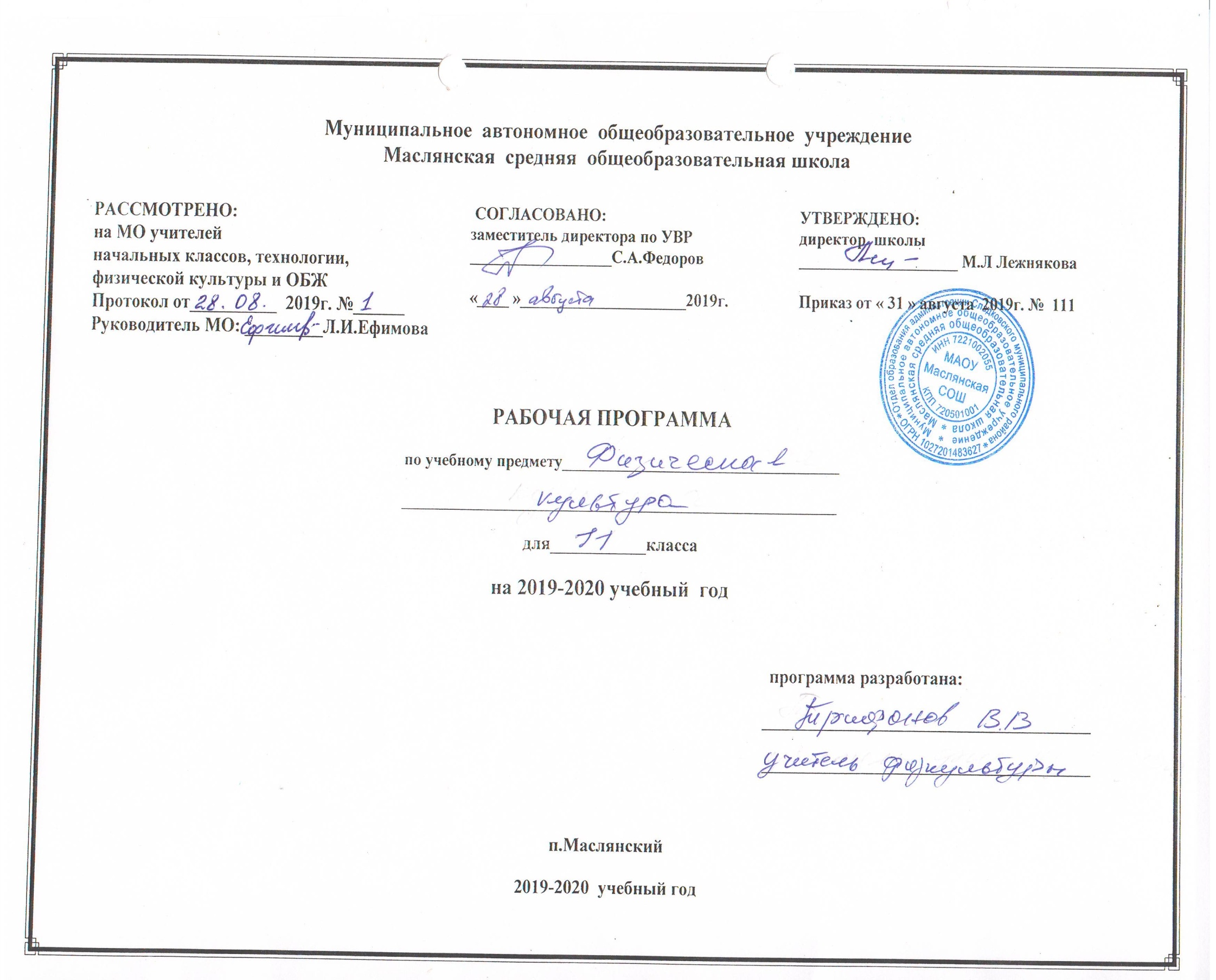 Раздел 1.  Планируемые результаты изучения учебного предмета «Физическая культура»Предметными результатами  освоения учащимися содержания программы по физической культуре являются следующие умения:- планировать занятия физическими упражнениями в режиме дня, организовывать отдых и досуг с использованием средств физической культуры;- излагать факты истории развития физической культуры,  характеризовать ее роль и значение в жизнедеятельности человека, связь с трудовой и военной деятельностью;- представлять физическую куль туру как средство укрепления здоровья, физического развития и физической подготовки человека;- измерять (познавать) индивидуальные показатели физического развития (длину и массу тела), развития  основных физических качеств;-  оказывать посильную помощь и моральную поддержку сверстникам при выполнении учебных заданий, доброжелательно и уважительно объяснять ошибки и способы их устранения;- организовывать и проводить со сверстниками подвижные игры и элементы соревнований, осуществлять их объективное судейство;- бережно обращаться с инвентарем и оборудованием, соблюдать требования техники безопасности к местам проведения;- организовывать и проводить занятия физической культурой с разной целевой направленностью, подбирать для них физические упражнения и выполнять их с заданной дозировкой нагрузки;- характеризовать физическую нагрузку по показателю частоты пульса, регулировать ее напряженность во время занятий по развитию физических качеств;- взаимодействовать со сверстниками по правилам поведения подвижных игр и соревнований;- в доступной форме объяснять правила (технику) выполнения двигательных действий, анализировать и находить ошибки, эффективно их исправлять;- подавать строевые команды, вести подсчет при выполнении общеразвивающих упражнений;- находить отличительные особенности в выполнении двигательного действия разными учениками, выделять отличительные признаки и элементы;- выполнять акробатические и гимнастические комбинации на высоком техническом уровне, характеризовать признаки технического исполнения;- выполнять технические действия из базовых видов спорта, применять их в игровой и соревновательной деятельности;- выполнять жизненно важные двигательные навыки и умения различными способами, в различных изменяющихся, вариативных условиях;- владеть техникой выполнения тестовых испытаний Всероссийского физкультурно-спортивного комплекса «Готов к труду и обороне» (ГТО).Уровень развития физической культуры учащихся, окончивших среднюю школу                 В результате освоения Обязательного минимума содержания учебного предмета «Физическая культура» учащиеся по  окончании  средней школы должны достигнуть следующего уровня развития физической культуры.Объяснять:- роль и значение физической культуры в развитии общества и человека, цели и принципа современного олимпийского движения, его роль и значение в современном мире, влияние на развитие массовой физической культуры и спорта высших достижений;- роль и значение занятий физической культурой в укреплении здоровья человека, профилактике вредных привычек, ведении здорового образа жизни.Характеризовать:- индивидуальные особенности физического и психического развития и их связь с регулярными занятиями физическими упражнениями;- особенности функционирования основных органов и структур организма во время занятий физическими упражнениями,  особенности планирования индивидуальных занятий физическими упражнениями различной направленности и контроля их эффективности;- особенности организации и проведения индивидуальных занятий физическими упражнениями общей профессионально-прикладной и оздоровительно-корригирующей направленности;- особенности обучения и самообучения двигательным действиям, особенности развития физических способностей на занятиях физической культурой;- особенности форм урочных и внеурочных занятий физическими упражнениями, основы их структуры, содержания и направленности;- особенности содержания и направленности различных систем физических упражнений, их оздоровительную и развивающую эффективность;Соблюдать правила:- личной гигиены и закаливания организма;- организации и проведения самостоятельных и самодеятельных форм занятий физическими упражнениями и спортом;- культуры поведения и взаимодействия во время коллективных занятий и соревнований;- профилактики травматизма и оказания первой помощи при травмах и ушибах;- экипировки и использования спортивного инвентаря на занятиях физической культурой.Проводить:- самостоятельные и самодеятельные занятия физическими упражнениями с общей профессионально –прикладной и оздоровительно-корригирующей направленностью;- контроль за индивидуальным физическим развитием и физической подготовленностью, физической работоспособностью, осанкой;- приемы страховки и самостраховки во время занятий физическими упражнениями, приемы оказания первой помощи при травмах и ушибах;- приемы массажа и самомассажа;- занятия физической культурой и спортивные соревнования с учащимися младших классов;- судейство соревнований по одному из видов  спорта.Составлять:- индивидуальные комплексы физических упражнений различной направленности;- планы-конспекты индивидуальных занятий и систем занятий.Определять:- уровни индивидуального физического развития и двигательной подготовленности;- эффективность занятий физическими упражнениями, функциональное состояние организма на физическую работоспособность;- дозировку физической нагрузки и направленность воздействий физических упражненийРаздел 2.  Содержание учебного предмета «Физическая культура»Общей целью образования в области физической куль турой является формирование у обучающихся устойчивых мотивов и потребностей в бережном отношении к своему здоровью, целостном развитии физических и психических качеств, творческом использовании средств физической культуры в организации здорового образа жизни. Освоение учебного предмета направлено на приобретение компетентности в физкультурно-оздоровительной и спортивной деятельности, овладение навыками творческого сотрудничества в коллективных формах занятий физическими упражнениями.Учебный предмет «Физическая культура» должен изучаться на метапредметной основе практически со всеми предметными областями среднего общего образования.Базовый уровеньФизическая культура и здоровый образ жизниСовременные оздоровительные системы физического воспитания, их роль в формировании здорового образа жизни, сохранении творческой активности и долголетия, предупреждении профессиональных заболеваний и вредных привычек, поддержании репродуктивной  функции.Оздоровительные мероприятия по восстановлению организма и повышению работоспособности: гимнастика при занятиях умственной и физической деятельностью; сеансы аутотренинга, релаксации и самомассажа, банные процедуры.Система индивидуальных занятий оздоровительной и  тренировочной направленности,  основы методики их организации и проведения, контроль и оценка эффективности занятий.Особенности соревновательной деятельности в массовых видах спорта; правила организации и проведения соревнований, обеспечение безопасности, судейство.Формы организации занятий физической культурой.Государственные требования к уровню физической подготовленности населения при  выполнении нормативов Всероссийского физкультурно-спортивного комплекса «Готов к труду и обороне» (ГТО).Современное состояние физической куль туры и спорта в России.Основы законодательства Российской Федерации в области физической куль туры, спорта, туризма, охраны здоровья.Физкультурно-оздоровительная деятельностьОздоровительные системы физического воспитания.Современные фитнес-программы, направленные на достижение и поддержание оптимального качества жизни, решение задач формирования жизненно необходимых и спортивно ориентированных двигательных навыков и умений.Индивидуально ориентированные здоровьесберегающие технологии: гимнастика при умственной и физической деятельности; комплексы упражнений адаптивной физической культуры; оздоровительная ходьба и бег.Физическое совершенствованиеСовершенствование техники упражнений базовых видов спорта: акробатические и гимнастические комбинации (на спортивных снарядах); бег на короткие, средние и длинные дистанции; прыжки в длину и высоту с разбега; метание гранаты; передвижение на лыжах; технические приемы и командно-тактические действия в командных (игровых) видах; техническая и тактическая подготовка в национальных видах спорта.Спортивные единоборства: технико-тактические действия самообороны; приемы страховки и самостраховки.Прикладная физическая подготовка: полосы препятствий; кросс по пересеченной местности с элементами спортивного ориентирования; прикладное плавание.Гимнастика с элементами акробатики.Совершенствование строевых упражнений: повороты в движении кругом; перестроение из колонные по одному в колонну по два, четыре, восемь в движении.Освоение висов и упоров: подъем в упор силой, вис согнувшись- вис прогнувшись сзади;  подъем переворотом (юноши).Толчком ног подъем в упор на верхнюю жердь; толчком двух ног вис углом; сед углом, равновесие на нижней жерди, упор присев на одной, махом соскок (девушки).Освоение и совершенствование акробатических упражнений: длинный кувырок через препятствие 90 см; стойка на руках с помощью; кувырок назад через стойку на руках с помощью; прыжки в глубину с высоты 150-180 см; комбинация из ранее разученных приемов (юноши).Сед углом. Стоя на коленях, наклон назад. Стойка на лопатках. Комбинация из ранее изученных элементов.Легкая атлетика.Совершенствование техники спринтерского бега.Варианты низкого старта. Низкий старт и стартовый разгон с 10-20 метров у юношей и девушек в 10 классе до 30-40 метров в 11 классе. Бег с ускорением до 40 метров. Бег на 60 метров. Бег на 100 метров, 100 метров на результат.Овладение техникой эстафетного бега. Передача эстафеты в парах.Эстафеты 4х25 м попрямой; то же на повороте: эстафеты 4х50 и 4х100 метров.Совершенствование техники длительного бега.Равномерный бег 15-20 минут (10 класс); 20-25 минут (11 класс). Техника бега на 3000 м (юноши) и 2000 м (девушки). Кроссовая подготовка.Совершенствование техники прыжка в длину с разбега.Прыжок в длину с разбега до 13-+15 шагов способом «согнув ноги» и «прогнувшись».Совершенствование техники метания в цель и на дальность.Метание в горизонтальные и вертикальные цели (расстояние до цели: у юношей до 18-20 метров, у девушек 12-+14 метров).Метание гранаты на дальность.Лыжная подготовка.10 класс. Переход с одновременных ходов на попеременные. Переход с прокатом. Переход с неоконченным толчком одной палки. Преодоление подъемов и препятствий на лыжах: перешагивание небольшого препятствия прямо в сторону; перепрыгивание в сторону; преодоление пологих, мало- и среднепокатых склонов; подъемы средней протяженности.11 класс. Переход с хода на ход в зависимости от условий дистанции и состояния лыжни. Элементы тактики лыжных ходов, распределение сил на лыжне; резкое ускорение; приемы борьбы с противниками, прохождение дистанции до 5 км.Баскетбол.Совершенствование техники передвижений.Совершенствование техники ловли и передачи мяча: передача одной рукой снизу; одной сбоку.Совершенствование техники ведения мяча: вышагивание, скрестный шаг, поворот, перевод мяча перед собой.Совершенствование техники бросков мяча: бросок одной и двумя руками в прыжке; броски мяча после двух шагов  и в прыжке с близкого и среднего расстояния; броски мяча в корзину со средних и дальних дистанций;  штрафной бросок.Совершенствование техники защитных действий:  вырывание и выбивание; перехват; накрывание.Совершенствование техники перемещений и владения мячом.Совершенствование тактики игры: командное нападение;  взаимодействие с заслоном; индивидуальные, групповые и командные действия в защите.Волейбол.Совершенствование техники приема и передач мяча: прием мяча сверху (снизу) двумя руками с падением-перекатом на спину; прием мяча с последующим падением и перекатом в сторону на бедро и спину; прием мяча одной рукой в падении вперед и последующим скольжением на груди-животе; передача мяча сверху двумя руками.Совершенствование техники подачи мяча: верхняя прямая подача.Совершенствование техники защитных действий: блокирование (индивидуальное и групповое).Совершенствование тактики игры: индивидуальные и групповые действия в нападении; командные тактические действия в нападении; индивидуальные и групповые действия в защите.10 класс. Учебные нормативы по усвоению навыков, умений, развитию двигательных качеств.Раздел 3. Тематическое планирование.Приложение.Календарно – тематическое планирование, 11 класс, 102 часа.№п/пНазвание темыКоличество часов1Легкая атлетика152Кроссовая подготовка103Модуль «Игры народов России»204Гимнастика135Лыжная подготовка146Модуль «Спортивные игры по упрощенным правилам».147Спортивные игры16Тема урокаТип урокаЭлементы содержанияТребования к уровню подготовленности обучающихсяДатаЛегкая атлетика  (8ч).Легкая атлетика  (8ч).Легкая атлетика  (8ч).Легкая атлетика  (8ч).Легкая атлетика  (8ч).1.ТБ на уроках легкой атлетики .Спринтерский бег.ВводныйНизкий старт(30м). Стартовый разгон. Бег по дистанции (70-90 м).Бег на результат (30м). Эстафетный бег. Специальные беговые упражнения. Развитие скоростных качеств. Инструктаж по ТБ.Уметь:  бегать с максимальной скоростью (100м).2. Спринтерский бег. Эстафетный бег. Подготовка к сдаче норм ГТОКомплексныйНизкий страт (30м). Бег по дистанции (70-90м). Эстафетный бег. Специальные беговые упражнения. Развитие скоростных качеств.Уметь:  бегать с максимальной скоростью (100м).3. Спринтерский бег. Эстафетный бег. Пробное тестирование по ГТОУчётныйБег на результат (100м). Эстафетный бег. Развитие скоростных качеств.Уметь:  бегать с максимальной скоростью (100м).4.Прыжок в длину. Подготовка к сдаче норм ГТО.КомплексныйПрыжок в длину способом «прогнувшись» с 13-15 шагов разбега. Отталкивание. Челночный бег. Специальные беговые упражнения. Многоскоки. Развитие скоростно-силовых качеств. Дозирование нагрузки  при занятии силовыми упражнениями. Правила соревнований по прыжкам в длину.Уметь прыгать в длину с 13-15 шагов разбега.5.Прыжок в длину способом «прогнувшись» с 13-15 шагов разбега. Отталкивание.КомплексныйПрыжок в длину способом «прогнувшись» с 13-15 шагов разбега. Отталкивание. Челночный бег. Специальные беговые упражнения. Многоскоки. Развитие скоростно-силовых качеств. Дозирование нагрузки  при занятии силовыми упражнениями. Правила соревнований по прыжкам в длину.Уметь прыгать в длину с 13-15 шагов разбега.6. Прыжок в длину на результат. Развитие скоростно-силовых качеств.УчетныйПрыжок в длину на результат. Развитие скоростно-силовых качеств.Уметь прыгать в длину с 13-15 шагов разбега.7. Метание гранаты из разных положений. Подготовка к сдаче норм ГТО.Комплексный Метание гранаты из разных положений. ОРУ. Челночный бег. Развитие скоростно-силовых качеств. Правила соревнований по метанию.Уметь: метать гранату из различных положений в цель и на дальность.8. Метание гранаты на дальность. ПробноеТестирование по ГТО.УчетныйМетание гранаты на дальность. Опрос по теории.Уметь: метать гранату из различных положений в цель и на дальность.Кроссовая подготовка (5ч).Кроссовая подготовка (5ч).Кроссовая подготовка (5ч).Кроссовая подготовка (5ч).Кроссовая подготовка (5ч).9. Бег по пересеченной местности. Подготовка к сдаче норм ГТО.КомплексныйБег (20/15 мин). Преодоление горизонтальных препятствий. ОРУ. Специальные беговые упражнения. Развитие выносливости. Футбол. Правила соревнований по кроссу.Уметь: бегать в равномерном темпе (25/20 мин); преодолевать во время кросса препятствия.10.Бег на  преодоление горизонтальных препятствий.КомплексныйБег (24/16 мин). Преодоление горизонтальных препятствий. ОРУ. Специальные беговые упражнения. Развитие выносливости. Футбол. Правила соревнований по кроссу.Уметь: бегать в равномерном темпе (25/20 мин); преодолевать во время кросса препятствия.11. Бег. Преодоление вертикальных препятствий.КомплексныйБег (26/17 мин). Преодоление вертикальных препятствий. ОРУ. Специальные беговые упражнения. Развитие выносливости. Футбол. Правила соревнований по кроссу.Уметь: бегать в равномерном темпе (25/20 мин); преодолевать во время кросса препятствия.12. Специальные беговые упражнения. Развитие выносливости.КомплексныйБег (28/18 мин). Преодоление вертикальных препятствий. ОРУ. Специальные беговые упражнения. Развитие выносливости. Футбол. Правила соревнований по кроссу.Уметь: бегать в равномерном темпе (25/20 мин); преодолевать во время кросса препятствия.13. Бег на результат (3000/2000м). Пробное тестирование по ГТО.УчетныйБег на результат (3000/2000м).Уметь: бегать в равномерном темпе (25/20 мин); преодолевать во время кросса препятствия.  Модуль «Игры народов России (12 ч).  Модуль «Игры народов России (12 ч).  Модуль «Игры народов России (12 ч).  Модуль «Игры народов России (12 ч).  Модуль «Игры народов России (12 ч).Русская лапта (12 ч).14. Инструктаж по технике безопасности. Прием и передача малого мяча.14. Инструктаж по технике безопасности. Прием и передача малого мяча.Знакомство с площадкой и инвентарем, необходимым для проведения игрыОсвоение правил и основных технических действий с соблюдением традиций в народном варианте игры. Обучение технике  владения малым мячом, индивидуальному прорыву, прорыву в парах и в группах.Русская лапта (12 ч).15.Пас и индивидуальный прорыв15.Пас и индивидуальный прорывЗнакомство с площадкой и инвентарем, необходимым для проведения игрыОсвоение правил и основных технических действий с соблюдением традиций в народном варианте игры. Обучение технике  владения малым мячом, индивидуальному прорыву, прорыву в парах и в группах.Русская лапта (12 ч).16. Прием мяча после отбывания его битой16. Прием мяча после отбывания его битойЗнакомство с площадкой и инвентарем, необходимым для проведения игрыОсвоение правил и основных технических действий с соблюдением традиций в народном варианте игры. Обучение технике  владения малым мячом, индивидуальному прорыву, прорыву в парах и в группах.Русская лапта (12 ч).17. Прием мяча после отбывания его битой17. Прием мяча после отбывания его битойЗнакомство с площадкой и инвентарем, необходимым для проведения игрыОсвоение правил и основных технических действий с соблюдением традиций в народном варианте игры. Обучение технике  владения малым мячом, индивидуальному прорыву, прорыву в парах и в группах.Русская лапта (12 ч).18. Удар битой по мячу.18. Удар битой по мячу.Знакомство с площадкой и инвентарем, необходимым для проведения игрыОсвоение правил и основных технических действий с соблюдением традиций в народном варианте игры. Обучение технике  владения малым мячом, индивидуальному прорыву, прорыву в парах и в группах.Русская лапта (12 ч).19. Удар битой по мячу с последующим прорывом19. Удар битой по мячу с последующим прорывомЗнакомство с площадкой и инвентарем, необходимым для проведения игрыОсвоение правил и основных технических действий с соблюдением традиций в народном варианте игры. Обучение технике  владения малым мячом, индивидуальному прорыву, прорыву в парах и в группах.Русская лапта (12 ч).20. Виды ударов битой по мячу.20. Виды ударов битой по мячу.Знакомство с площадкой и инвентарем, необходимым для проведения игрыОсвоение правил и основных технических действий с соблюдением традиций в народном варианте игры. Обучение технике  владения малым мячом, индивидуальному прорыву, прорыву в парах и в группах.Русская лапта (12 ч).21. Виды ударов битой по мячу.21. Виды ударов битой по мячу.Знакомство с площадкой и инвентарем, необходимым для проведения игрыОсвоение правил и основных технических действий с соблюдением традиций в народном варианте игры. Обучение технике  владения малым мячом, индивидуальному прорыву, прорыву в парах и в группах.Русская лапта (12 ч).22. Действия игроков в зоне защиты и в зоне нападения.22. Действия игроков в зоне защиты и в зоне нападения.Знакомство с площадкой и инвентарем, необходимым для проведения игрыОсвоение правил и основных технических действий с соблюдением традиций в народном варианте игры. Обучение технике  владения малым мячом, индивидуальному прорыву, прорыву в парах и в группах.Русская лапта (12 ч).23. Действия игроков в зоне защиты и в зоне нападения.23. Действия игроков в зоне защиты и в зоне нападения.Знакомство с площадкой и инвентарем, необходимым для проведения игрыОсвоение правил и основных технических действий с соблюдением традиций в народном варианте игры. Обучение технике  владения малым мячом, индивидуальному прорыву, прорыву в парах и в группах.Русская лапта (12 ч).24. Действия игроков в зоне защиты и в зоне нападения.24. Действия игроков в зоне защиты и в зоне нападения.Знакомство с площадкой и инвентарем, необходимым для проведения игрыОсвоение правил и основных технических действий с соблюдением традиций в народном варианте игры. Обучение технике  владения малым мячом, индивидуальному прорыву, прорыву в парах и в группах.Русская лапта (12 ч).25. Игра по правилам25. Игра по правиламЗнакомство с площадкой и инвентарем, необходимым для проведения игрыОсвоение правил и основных технических действий с соблюдением традиций в народном варианте игры. Обучение технике  владения малым мячом, индивидуальному прорыву, прорыву в парах и в группах.Гимнастика  (13 ч).Гимнастика  (13 ч).Гимнастика  (13 ч).Гимнастика  (13 ч).Гимнастика  (13 ч).26. Висы и упоры. Лазание. Подготовка к сдаче норм ГТО.КомплексныйПовороты в движении. Перестроение из колонны по одному в колонну по два. ОРУ с гантелями.  Вис согнувшись, вис прогнувшись. Подтягивание на перекладине. Развитие  азвитие силы. Инструктаж по ТБ.Уметь: выполнять элементы на перекладине, строевые упражнения (мальчики); уметь выполнять строевые приёмы, выполнять элементы на разновысоких брусьях (девочки).Уметь: выполнять элементы на перекладине, строевые упражнения (мальчики); уметь выполнять строевые приёмы, выполнять элементы на разновысоких брусьях (девочки).27. Повороты в движении. Перестроение из колонны по одному в колонну по два. Подтягивание на перекладине.СовершенствованияПовороты в движении. Перестроение из колонны по одному в колонну по два.  ОРУ с гантелями. Вис согнувшись, вис прогнувшись.  Подтягивание на перекладине. Развитие силы.Уметь: выполнять элементы на перекладине, строевые упражнения (мальчики); уметь выполнять строевые приёмы, выполнять элементы на разновысоких брусьях (девочки).Уметь: выполнять элементы на перекладине, строевые упражнения (мальчики); уметь выполнять строевые приёмы, выполнять элементы на разновысоких брусьях (девочки).28. Повороты в движении. Перестроение из колонны по одному в колонну по четыре.СовершенствованияПовороты в движении. Перестроение из колонны по одному в колонну по четыре.  ОРУ с гантелями. Вис согнувшись, вис прогнувшись.  Подтягивание на перекладине. Развитие силы.Уметь: выполнять элементы на перекладине, строевые упражнения (мальчики); уметь выполнять строевые приёмы, выполнять элементы на разновысоких брусьях (девочки).Уметь: выполнять элементы на перекладине, строевые упражнения (мальчики); уметь выполнять строевые приёмы, выполнять элементы на разновысоких брусьях (девочки).29. Упражнения на гимнастической скамейке. Подъём разгибом.СовершенствованияПовороты в движении.  ОРУ с гантелями. Упражнения на гимнастической скамейке. Подъём разгибом. Лазанье по канату в два приема на скорость. Подтягивание на перекладине. Развитие силы.Уметь: выполнять элементы на перекладине, строевые упражнения (мальчики); уметь выполнять строевые приёмы, выполнять элементы на разновысоких брусьях (девочки).Уметь: выполнять элементы на перекладине, строевые упражнения (мальчики); уметь выполнять строевые приёмы, выполнять элементы на разновысоких брусьях (девочки).30. Лазанье по канату, по гимнастической стенке без помощи рук. Подтягивание на перекладине.СовершенствованияПовороты в движении.  ОРУ с гантелями. Упражнения на гимнастической скамейке. Подъём разгибом. Лазанье по канату, по гимнастической стенке без помощи рук. Подтягивание на перекладине. Развитие силы.Уметь: выполнять элементы на перекладине, строевые упражнения (мальчики); уметь выполнять строевые приёмы, выполнять элементы на разновысоких брусьях (девочки).Уметь: выполнять элементы на перекладине, строевые упражнения (мальчики); уметь выполнять строевые приёмы, выполнять элементы на разновысоких брусьях (девочки).31. Упражнения на гимнастической скамейке. Подъём разгибом. Пробное тестирование по ГТО.СовершенствованияПовороты в движении.  ОРУ с гантелями. Упражнения на гимнастической скамейке. Подъём разгибом. Лазанье по канату, по гимнастической стенке без помощи рук. Подтягивание на перекладине. Развитие силы.Уметь: выполнять элементы на перекладине, строевые упражнения (мальчики); уметь выполнять строевые приёмы, выполнять элементы на разновысоких брусьях (девочки).Уметь: выполнять элементы на перекладине, строевые упражнения (мальчики); уметь выполнять строевые приёмы, выполнять элементы на разновысоких брусьях (девочки).32.Повороты в движении.  Упражнения на гимнастической скамейке Подъём разгибом.Лазанье по канату, по гимнастической стенке без помощи рук.УчётныйПовороты в движении.  ОРУ с гантелями. Упражнения на гимнастической скамейке. Подъём разгибом. Лазанье по канату, по гимнастической стенке без помощи рук. Подтягивание на перекладине. Развитие силы.Уметь: выполнять элементы на перекладине, строевые упражнения (мальчики); уметь выполнять строевые приёмы, выполнять элементы на разновысоких брусьях (девочки).Уметь: выполнять элементы на перекладине, строевые упражнения (мальчики); уметь выполнять строевые приёмы, выполнять элементы на разновысоких брусьях (девочки).33. Акробатические упражнения. Сед углом, стойка на лопатках, кувырок назад.КомплексныйСед углом, стойка на лопатках, кувырок назад. ОРУ с обручами. Развитие координационных способностей.Уметь: выполнять комбинацию из 5 акробатических элементов, опорный прыжок через коня.Уметь: выполнять комбинацию из 5 акробатических элементов, опорный прыжок через коня.34. Длинный кувырок стойка на лопатках, кувырок назад.СовершенствованияДлинный кувырок стойка на лопатках, кувырок назад. ОРУ с обручами. Развитие координационных способностей.Уметь: выполнять комбинацию из 5 акробатических элементов, опорный прыжок через коняУметь: выполнять комбинацию из 5 акробатических элементов, опорный прыжок через коня35. Стойка на руках (с помощью). Стоя на коленях, наклон назад. Подготовка к сдаче норм ГТО.СовершенствованияСтойка на руках (с помощью). Стоя на коленях, наклон назад. ОРУ со скакалками Развитие координационных способностей.Уметь: выполнять комбинацию из 5 акробатических элементов, опорный прыжок через коня.Уметь: выполнять комбинацию из 5 акробатических элементов, опорный прыжок через коня.36. Комбинация из разученных элементов. Прыжки в глубину. Опорный прыжок через козла. Пробное тестирование по ГТО.СовершенствованияКомбинация из разученных элементов. Прыжки в глубину. ОРУ с булавами. Опорный прыжок через козла. Развитие скоростно-силовых качеств.Уметь: выполнять комбинацию из 5 акробатических элементов, опорный прыжок через коня.Уметь: выполнять комбинацию из 5 акробатических элементов, опорный прыжок через коня.37. Прыжок углом с разбега под углом к снаряду и толчком одной ногой.СовершенствованияКомбинация из разученных элементов. Прыжки в глубину. ОРУ с булавами. Прыжок углом с разбега под углом к снаряду и толчком одной ногой. Развитие скоростно-силовых качеств.Уметь: выполнять комбинацию из 5 акробатических элементов, опорный прыжок через коня.38 Комбинация из разученных элементов. Опорный прыжок. Подготовка к сдаче норм ГТО.УчётныйКомбинация из разученных элементов. Опорный прыжок.Уметь: выполнять комбинацию из 5 акробатических элементов, опорный прыжок через коня.Модуль «Игры народов России (8ч).Модуль «Игры народов России (8ч).Модуль «Игры народов России (8ч).Модуль «Игры народов России (8ч).Модуль «Игры народов России (8ч).Модуль «Игры народов России (8ч).Модуль «Игры народов России (8ч).Игры с элементами калмыцкой национальной борьбы  (8ч)39. Инструктаж по технике  безопасности. Страховка и самостраховка39. Инструктаж по технике  безопасности. Страховка и самостраховкаОзнакомление с играми. Игры по правилам. Ведение единоборства. Развитие физических качеств. Тактические действия: действия единоборства в условиях нападения и защиты. Тактика ведения игры. Игра по правилам.Ознакомление с играми. Игры по правилам. Ведение единоборства. Развитие физических качеств. Тактические действия: действия единоборства в условиях нападения и защиты. Тактика ведения игры. Игра по правилам.Ознакомление с играми. Игры по правилам. Ведение единоборства. Развитие физических качеств. Тактические действия: действия единоборства в условиях нападения и защиты. Тактика ведения игры. Игра по правилам.Игры с элементами калмыцкой национальной борьбы  (8ч)40. Ведение единоборств. Захват40. Ведение единоборств. ЗахватОзнакомление с играми. Игры по правилам. Ведение единоборства. Развитие физических качеств. Тактические действия: действия единоборства в условиях нападения и защиты. Тактика ведения игры. Игра по правилам.Ознакомление с играми. Игры по правилам. Ведение единоборства. Развитие физических качеств. Тактические действия: действия единоборства в условиях нападения и защиты. Тактика ведения игры. Игра по правилам.Ознакомление с играми. Игры по правилам. Ведение единоборства. Развитие физических качеств. Тактические действия: действия единоборства в условиях нападения и защиты. Тактика ведения игры. Игра по правилам.Игры с элементами калмыцкой национальной борьбы  (8ч)41. Ведение единоборств в условиях защиты41. Ведение единоборств в условиях защитыОзнакомление с играми. Игры по правилам. Ведение единоборства. Развитие физических качеств. Тактические действия: действия единоборства в условиях нападения и защиты. Тактика ведения игры. Игра по правилам.Ознакомление с играми. Игры по правилам. Ведение единоборства. Развитие физических качеств. Тактические действия: действия единоборства в условиях нападения и защиты. Тактика ведения игры. Игра по правилам.Ознакомление с играми. Игры по правилам. Ведение единоборства. Развитие физических качеств. Тактические действия: действия единоборства в условиях нападения и защиты. Тактика ведения игры. Игра по правилам.Игры с элементами калмыцкой национальной борьбы  (8ч)42. Ведение единоборств в условиях  нападения42. Ведение единоборств в условиях  нападенияОзнакомление с играми. Игры по правилам. Ведение единоборства. Развитие физических качеств. Тактические действия: действия единоборства в условиях нападения и защиты. Тактика ведения игры. Игра по правилам.Ознакомление с играми. Игры по правилам. Ведение единоборства. Развитие физических качеств. Тактические действия: действия единоборства в условиях нападения и защиты. Тактика ведения игры. Игра по правилам.Ознакомление с играми. Игры по правилам. Ведение единоборства. Развитие физических качеств. Тактические действия: действия единоборства в условиях нападения и защиты. Тактика ведения игры. Игра по правилам.Игры с элементами калмыцкой национальной борьбы  (8ч)43. Парные игры  43. Парные игры  Ознакомление с играми. Игры по правилам. Ведение единоборства. Развитие физических качеств. Тактические действия: действия единоборства в условиях нападения и защиты. Тактика ведения игры. Игра по правилам.Ознакомление с играми. Игры по правилам. Ведение единоборства. Развитие физических качеств. Тактические действия: действия единоборства в условиях нападения и защиты. Тактика ведения игры. Игра по правилам.Ознакомление с играми. Игры по правилам. Ведение единоборства. Развитие физических качеств. Тактические действия: действия единоборства в условиях нападения и защиты. Тактика ведения игры. Игра по правилам.Игры с элементами калмыцкой национальной борьбы  (8ч)44. Парные игры44. Парные игрыОзнакомление с играми. Игры по правилам. Ведение единоборства. Развитие физических качеств. Тактические действия: действия единоборства в условиях нападения и защиты. Тактика ведения игры. Игра по правилам.Ознакомление с играми. Игры по правилам. Ведение единоборства. Развитие физических качеств. Тактические действия: действия единоборства в условиях нападения и защиты. Тактика ведения игры. Игра по правилам.Ознакомление с играми. Игры по правилам. Ведение единоборства. Развитие физических качеств. Тактические действия: действия единоборства в условиях нападения и защиты. Тактика ведения игры. Игра по правилам.Игры с элементами калмыцкой национальной борьбы  (8ч)45. Групповые игры45. Групповые игрыОзнакомление с играми. Игры по правилам. Ведение единоборства. Развитие физических качеств. Тактические действия: действия единоборства в условиях нападения и защиты. Тактика ведения игры. Игра по правилам.Ознакомление с играми. Игры по правилам. Ведение единоборства. Развитие физических качеств. Тактические действия: действия единоборства в условиях нападения и защиты. Тактика ведения игры. Игра по правилам.Ознакомление с играми. Игры по правилам. Ведение единоборства. Развитие физических качеств. Тактические действия: действия единоборства в условиях нападения и защиты. Тактика ведения игры. Игра по правилам.Игры с элементами калмыцкой национальной борьбы  (8ч)46. Групповые игры46. Групповые игрыОзнакомление с играми. Игры по правилам. Ведение единоборства. Развитие физических качеств. Тактические действия: действия единоборства в условиях нападения и защиты. Тактика ведения игры. Игра по правилам.Ознакомление с играми. Игры по правилам. Ведение единоборства. Развитие физических качеств. Тактические действия: действия единоборства в условиях нападения и защиты. Тактика ведения игры. Игра по правилам.Ознакомление с играми. Игры по правилам. Ведение единоборства. Развитие физических качеств. Тактические действия: действия единоборства в условиях нападения и защиты. Тактика ведения игры. Игра по правилам.Лыжная подготовка (14 ч).Лыжная подготовка (14 ч).Лыжная подготовка (14 ч).Лыжная подготовка (14 ч).Лыжная подготовка (14 ч).Лыжная подготовка (14 ч).47.ТБ на уроках лыжной подготовки. Попеременный двушажный  ход.КомплексныйКритерии, классификации стилей катания. Оказание медицинской помощи. ТБ Попеременный двушажный  ход. Развитие двигательных качеств.Уметь: оказывать первую медицинскую помощь; классифицировать стили катания.Уметь: применять попеременный двушажный  ход.Уметь: оказывать первую медицинскую помощь; классифицировать стили катания.Уметь: применять попеременный двушажный  ход.Уметь: оказывать первую медицинскую помощь; классифицировать стили катания.Уметь: применять попеременный двушажный  ход.48. Скользящий ход. Одновременный бесшажный ход.КомплексныйСкользящий ход. Одновременный бесшажный ход. Развитие двигательных качеств.Уметь: применять одновременный бесшажный ход.Уметь: применять одновременный бесшажный ход.Уметь: применять одновременный бесшажный ход.49. Сочетание лыжных ходов. Переход с хода на ход. Подготовка к сдаче норм ГТО.КомплексныйСочетание лыжных ходов. Переход с хода на ход. Развитие двигательных качеств.Уметь: применять сочетание лыжных ходов.Уметь: применять сочетание лыжных ходов.Уметь: применять сочетание лыжных ходов.50. Коньковый ход. Попеременный четырехшажный ход.Комплексный Коньковый ход. Попеременный четырехшажный ход. Развитие двигательных качеств.Уметь применять попеременный четырехшажный ход.Уметь: применять сочетание лыжных ходов.Уметь применять попеременный четырехшажный ход.Уметь: применять сочетание лыжных ходов.Уметь применять попеременный четырехшажный ход.Уметь: применять сочетание лыжных ходов.51. Сочетание попеременных и одновременных лыжных ходов.совершенствованияСочетание попеременных и одновременных лыжных ходов. Переход с попеременного на одновременный ход. Развитие двигательных качеств.Уметь применять попеременный четырехшажный ход.Уметь: применять сочетание лыжных ходов.Уметь применять попеременный четырехшажный ход.Уметь: применять сочетание лыжных ходов.Уметь применять попеременный четырехшажный ход.Уметь: применять сочетание лыжных ходов.52. Спуски с поворотами. Подъёмы.КомплексныйСпуски с поворотами. Подъёмы. Развитие двигательных качеств.Уметь: применять сочетание лыжных ходов.Уметь: применять сочетание лыжных ходов.Уметь: применять сочетание лыжных ходов.53.Сочетание одновременного с попеременным ходом.СовершенствованияСочетание одновременного с попеременным ходом. Развитие двигательных качеств.Уметь: применять сочетание лыжных ходов.Уметь: применять сочетание лыжных ходов.Уметь: применять сочетание лыжных ходов.54. Попеременный  четырехшажный  ход. Подготовка к сдаче норм ГТО.СовершенствованияПопеременный  четырехшажный  ход. Развитие двигательных качеств.Уметь: применять сочетание лыжных ходов.Уметь: применять сочетание лыжных ходов.Уметь: применять сочетание лыжных ходов.55. Одновременный двухшажный ход в сочетании с попеременным двухшажным ходом.СовершенствованияОдновременный двухшажный ход в сочетании с попеременным двухшажным ходомУметь: применять сочетание лыжных ходов.Уметь: применять сочетание лыжных ходов.Уметь: применять сочетание лыжных ходов.56. Сочетание лыжных ходов (дист. 2-3 км) Подготовка с сдаче норм ГТО.Совершенствования Сочетание лыжных ходов в зависимости от условий дистанции и состояния лыжни (дист. 2-3 км)Уметь: применять сочетание лыжных ходов.Уметь: применять сочетание лыжных ходов.Уметь: применять сочетание лыжных ходов.57. Сочетание лыжных ходов (дист. 2-3 км).Совершенствования Сочетание лыжных ходов в зависимости от условий дистанции и состояния лыжни (дист. 2-3 км)Уметь: применять сочетание лыжных ходов.Уметь: применять сочетание лыжных ходов.Уметь: применять сочетание лыжных ходов.58. Сочетание лыжных ходов (дист. 3-5 км).Совершенствования Сочетание лыжных ходов в зависимости от условий дистанции и состояния лыжни (дист. 3-5 км)Уметь: применять сочетание лыжных ходов.Уметь: применять сочетание лыжных ходов.59. Сочетание лыжных ходов (дист. 3-5 км). Пробное тестирование по ГТО.Совершенствования Сочетание лыжных ходов в зависимости от условий дистанции и состояния лыжни (дист. 3-5 км)Уметь: применять сочетание лыжных ходов.Уметь: применять сочетание лыжных ходов.60. Коньковый ход (дистанция 5-6 км.).СовершенствованияКоньковый ход (дистанция 5-6 км.)Уметь: применять сочетание лыжных ходов.Уметь: применять сочетание лыжных ходов.Модуль «Спортивные игры по упрощенным правилам» (8 ч).Модуль «Спортивные игры по упрощенным правилам» (8 ч).Модуль «Спортивные игры по упрощенным правилам» (8 ч).Модуль «Спортивные игры по упрощенным правилам» (8 ч).Модуль «Спортивные игры по упрощенным правилам» (8 ч).Модуль «Спортивные игры по упрощенным правилам» (8 ч).Модуль «Спортивные игры по упрощенным правилам» (8 ч).Модуль «Спортивные игры по упрощенным правилам» (8 ч).Модуль «Спортивные игры по упрощенным правилам» (8 ч).Волейбол  (8 часов)61. Инструктаж по технике безопасности. Основные приёмы и правила.61. Инструктаж по технике безопасности. Основные приёмы и правила.Упрощенные правила игры в волейбол. Формирование умений и навыков выполнения группового тактического взаимодействия. Исходя из подготовленности конкретного класса, вводятся правила, облегчающие технику владения мячом: облегченный мяч, подача с более близкого расстояния, ловля мяча внутри площадки.Волейбол  (8 часов)62. Виды подач.62. Виды подач.Упрощенные правила игры в волейбол. Формирование умений и навыков выполнения группового тактического взаимодействия. Исходя из подготовленности конкретного класса, вводятся правила, облегчающие технику владения мячом: облегченный мяч, подача с более близкого расстояния, ловля мяча внутри площадки.Волейбол  (8 часов)63. Верхний и нижний прием63. Верхний и нижний приемУпрощенные правила игры в волейбол. Формирование умений и навыков выполнения группового тактического взаимодействия. Исходя из подготовленности конкретного класса, вводятся правила, облегчающие технику владения мячом: облегченный мяч, подача с более близкого расстояния, ловля мяча внутри площадки.Волейбол  (8 часов)64. Отработка подачи с 6 метров.64. Отработка подачи с 6 метров.Упрощенные правила игры в волейбол. Формирование умений и навыков выполнения группового тактического взаимодействия. Исходя из подготовленности конкретного класса, вводятся правила, облегчающие технику владения мячом: облегченный мяч, подача с более близкого расстояния, ловля мяча внутри площадки.Волейбол  (8 часов)65. Тактика игры. Игра по упрощенным правилам65. Тактика игры. Игра по упрощенным правиламУпрощенные правила игры в волейбол. Формирование умений и навыков выполнения группового тактического взаимодействия. Исходя из подготовленности конкретного класса, вводятся правила, облегчающие технику владения мячом: облегченный мяч, подача с более близкого расстояния, ловля мяча внутри площадки.Волейбол  (8 часов)66. Игра по упрощенным правилам66. Игра по упрощенным правиламУпрощенные правила игры в волейбол. Формирование умений и навыков выполнения группового тактического взаимодействия. Исходя из подготовленности конкретного класса, вводятся правила, облегчающие технику владения мячом: облегченный мяч, подача с более близкого расстояния, ловля мяча внутри площадки.Волейбол  (8 часов)67. Игра по упрощенным правилам67. Игра по упрощенным правиламУпрощенные правила игры в волейбол. Формирование умений и навыков выполнения группового тактического взаимодействия. Исходя из подготовленности конкретного класса, вводятся правила, облегчающие технику владения мячом: облегченный мяч, подача с более близкого расстояния, ловля мяча внутри площадки.Волейбол  (8 часов)68. Игра по упрощенным правилам68. Игра по упрощенным правиламУпрощенные правила игры в волейбол. Формирование умений и навыков выполнения группового тактического взаимодействия. Исходя из подготовленности конкретного класса, вводятся правила, облегчающие технику владения мячом: облегченный мяч, подача с более близкого расстояния, ловля мяча внутри площадки.Спортивные игры (волейбол 7 ч).Спортивные игры (волейбол 7 ч).Спортивные игры (волейбол 7 ч).Спортивные игры (волейбол 7 ч).69. Верхняя передача мяча в парах, тройках. Нижняя прямая подача на точность по зонам и нижний прием мяча.КомплексныйСтойки и передвижения игроков. Верхняя передача мяча через сетку. Нижняя прямая подача и нижний прием мяча.  Прямой нападающий удар. Учебная игра. Развитие скоростно- силовых качеств. Инструктаж по ТБ.Уметь: выполнять тактико-технические действия в игре.70 Верхняя передача мяча через сетку. Нижняя прямая подача мяча на точность по зонам и нижний прием мяча.СовершенствованияСтойки и передвижения игроков. Верхняя передача мяча в парах, тройках. Нижняя прямая подача на точность по зонам и нижний прием мяча. Прямой нападающий удар в тройках. Учебная игра. Развитие скоростно- силовых качеств. Уметь: выполнять тактико-технические действия в игре.71. Прямой нападающий удар. Учебная игра.СовершенствованияСтойки и передвижения игроков. Верхняя передача мяча в парах, тройках. Нижняя прямая подача на точность по зонам и нижний прием мяча. Прямой нападающий удар.  Учебная игра. Развитие скоростно- силовых качеств.Уметь: выполнять тактико-технические действия в игре.72. Сочетание приемов: прием, передача, нападающий удар.КомплексныйСтойки и передвижения игроков. Сочетание приемов: прием, передача, нападающий удар. Верхняя прямая передача и нижний прием мяча. Прямой нападающий удар из 3-й зоны. Индивидуальное и прямое блокирование. Учебная игра. Развитие скоростно- силовых качеств.Уметь: выполнять тактико-технические действия в игре.73. Прямой нападающий удар из 2-й зоны. Индивидуальное и прямое блокирование.КомплексныйСтойки и передвижения игроков. Сочетание приемов: прием, передача, нападающий удар. Верхняя прямая передача и нижний прием мяча. Прямой нападающий удар из 2-й зоны. Индивидуальное и прямое блокирование. Учебная игра. Развитие скоростно- силовых качеств.Уметь: выполнять тактико-технические действия в игре.74. Прямой нападающий удар из 4-й зоны.СовершенствованияСтойки и передвижения игроков. Сочетание приемов: прием, передача, нападающий удар. Верхняя прямая передача и нижний прием мяча. Прямой нападающий удар из 4-й зоны. Индивидуальное и прямое блокирование. Учебная игра. Развитие скоростно- силовых качеств.Уметь: выполнять тактико-технические действия в игре.75. Индивидуальное и прямое блокирование. Учебная игра.Совершенствования Стойки и передвижения игроков. Сочетание приемов: прием, передача, нападающий удар. Верхняя прямая передача и нижний прием мяча. Прямой нападающий удар из 4-й зоны. Индивидуальное и прямое блокирование. Учебная игра. Развитие скоростно- силовых качеств.Уметь: выполнять тактико-технические действия в игре.Спортивные игры  (баскетбол 9 ч).Спортивные игры  (баскетбол 9 ч).Спортивные игры  (баскетбол 9 ч).Спортивные игры  (баскетбол 9 ч).76. Совершенствование перемещений и остановок игрока. Ведение мяча с сопротивлением.КомплексныйСовершенствование перемещений и остановок игрока. Ведение мяча с сопротивлением. Передача мяча в движении различными способами со сменой места. Бросок в прыжке со средней дистанции. Быстрый прорыв (2х1, 3х1). Учебная игра. Развитие скоростно- силовых качеств.Уметь: выполнять тактико-технические действия в игре.77. Передача мяча в движении различными способами со сменой места, с сопротивлением.КомплексныйСовершенствование перемещений и остановок игрока. Ведение мяча с сопротивлением. Передача мяча в движении различными способами со сменой места, с сопротивлением. Сочетание приемов: ведение, бросок. Нападение против зонной защиты (1х3х1) Развитие скоростно- силовых качеств.Уметь: выполнять тактико-технические действия в игре.78. Бросок в прыжке со средней дистанции с сопротивлением.КомплексныйСовершенствование перемещений и остановок игрока. Ведение мяча с сопротивлением. Передача мяча в движении различными способами со сменой места, с сопротивлением.  Бросок в прыжке со средней дистанции с сопротивлением. Сочетание приемов: ведение, бросок. Нападение против зонной защиты (1х3х1). Учебная игра.  Развитие скоростно- силовых качеств.Уметь: выполнять тактико-технические действия в игре.79. Бросок в прыжке с дальней дистанции.КомплексныйСовершенствование перемещений и остановок игрока. Ведение мяча с сопротивлением. Передача мяча в движении различными способами со сменой места, с сопротивлением.  Бросок в прыжке с дальней дистанции. Сочетание приемов: ведение,  передача, бросок. Нападение против зонной защиты (2х3). Учебная игра.  Развитие скоростно - силовых качеств.Уметь: выполнять тактико-технические действия в игре.80.Сочетание приемов: ведение, передача, бросок.Совершенствования Совершенствование перемещений и остановок игрока. Ведение мяча с сопротивлением. Передача мяча с сопротивлением в движении различными способами: со сменой места, с сопротивлением.  Бросок в прыжке с дальней дистанции с сопротивлением. Сочетание приемов: ведение,  передача, бросок. Нападение против личной защиты  Учебная игра.  Развитие скоростно - силовых качеств.Уметь: выполнять тактико-технические действия в игре.81. Нападение против личной защиты. Учебная игра.СовершенствованияСовершенствование перемещений и остановок игрока. Ведение мяча с сопротивлением. Передача мяча  в движении различными способами: со сменой места, с сопротивлением.  Бросок в прыжке с дальней дистанции с сопротивлением. Сочетание приемов: ведение,  передача, бросок. Нападение против личной защиты  Учебная игра.  Развитие скоростно- силовых качеств.Уметь: выполнять тактико-технические действия в игре.82.Бросок полукругом в движении. Сочетание приемов: ведение, бросок.КомплексныйСовершенствование перемещений и остановок игрока. Бросок в прыжке со средней дистанции с сопротивлением после ловли мяча. .Бросок полукругом в движении Сочетание приемов: ведение,   бросок. Индивидуальные действия в защите (перехват, вырывание, выбивание мяча, накрывание мяча).Нападение через центрового.  Учебная игра.  Развитие скоростно- силовых качеств.Уметь: выполнять тактико-технические действия в игре.83. Индивидуальные действия в защите (перехват, вырывание, выбивание мяча, накрывание мяча).КомплексныйСовершенствование перемещений и остановок игрока. Бросок в прыжке со средней дистанции с сопротивлением после ловли мяча. Бросок полукругом в движении.  Сочетание приемов: передача, ведение,   бросок. Индивидуальные действия в защите (перехват, вырывание, выбивание мяча, накрывание мяча). Нападение через центрового.  Учебная игра.  Развитие скоростно- силовых качеств.Уметь: выполнять тактико-технические действия в игре.84.Нападение через центрового. Учебная игра.СовершенствованияСовершенствование перемещений и остановок игрока. Бросок в прыжке со средней дистанции с сопротивлением после ловли мяча. Добивание мяча.  Сочетание приемов: ведение,   бросок. Индивидуальные действия в защите (перехват, вырывание, выбивание мяча, накрывание мяча). Нападение через центрового.  Учебная игра.  Развитие скоростно - силовых качеств.Уметь: выполнять тактико-технические действия в игре.Кроссовая подготовка (5 ч.)Кроссовая подготовка (5 ч.)Кроссовая подготовка (5 ч.)Кроссовая подготовка (5 ч.)Кроссовая подготовка (5 ч.)Кроссовая подготовка (5 ч.)Кроссовая подготовка (5 ч.)Кроссовая подготовка (5 ч.)Кроссовая подготовка (5 ч.)85. Спринтский бег. Подготовка к сдаче норм ГТО.КомплексныйБег (м.-25/д.-15 мин). Преодоление горизонтальных и вертикальных препятствий. ОРУ. Специальные беговые упражнения. Развитие выносливости. Уметь: бегать в равномерном темпе (м.-25/д.-20 мин); преодолевать во время кросса препятствия.Уметь: бегать в равномерном темпе (м.-25/д.-20 мин); преодолевать во время кросса препятствия.Уметь: бегать в равномерном темпе (м.-25/д.-20 мин); преодолевать во время кросса препятствия.86. Специальные беговые упражнения. Правила соревнований по кроссу.КомплексныйПравила соревнований по кроссу. Инструктаж по ТБ.Уметь: преодолевать во время кросса препятствия.Уметь: преодолевать во время кросса препятствия.Уметь: преодолевать во время кросса препятствия.87. Бег (25/16 мин). Преодоление горизонтальных и вертикальных препятствий.КомплексныйБег (25/16 мин). Преодоление горизонтальных и вертикальных препятствий. ОРУ. Специальные беговые упражнения. Развитие выносливости.Уметь: бегать в равномерном темпе (м.-25/д.-20 мин); преодолевать во время кросса препятствия.Уметь: бегать в равномерном темпе (м.-25/д.-20 мин); преодолевать во время кросса препятствия.Уметь: бегать в равномерном темпе (м.-25/д.-20 мин); преодолевать во время кросса препятствия.88. Специальные беговые упражнения. Подготовка к сдаче норм ГТО.КомплексныйПравила соревнований по бегу на средние и длинные дистанции.Уметь: преодолевать во время кросса препятствия.Уметь: преодолевать во время кросса препятствия.Уметь: преодолевать во время кросса препятствия.89. Бег на результат (3000 м). Пробное тестирование на ГТО.Учётный.Бег на результат (3000 м). Опрос по теории.Уметь: преодолевать во время кросса препятствия.Уметь: преодолевать во время кросса препятствия.Уметь: преодолевать во время кросса препятствия.Модуль «Спортивные игры по упрощённым правилам». Бадминтон (6 ч.)Модуль «Спортивные игры по упрощённым правилам». Бадминтон (6 ч.)Модуль «Спортивные игры по упрощённым правилам». Бадминтон (6 ч.)Модуль «Спортивные игры по упрощённым правилам». Бадминтон (6 ч.)Модуль «Спортивные игры по упрощённым правилам». Бадминтон (6 ч.)Модуль «Спортивные игры по упрощённым правилам». Бадминтон (6 ч.)Модуль «Спортивные игры по упрощённым правилам». Бадминтон (6 ч.)Модуль «Спортивные игры по упрощённым правилам». Бадминтон (6 ч.)Модуль «Спортивные игры по упрощённым правилам». Бадминтон (6 ч.)90. Инструктаж по технике безопасности. Оборудование и снаряжение.КомплексныйИнструктаж по ТБ.Уметь: выполнять тактико-технические действия в игреУметь: выполнять тактико-технические действия в игреУметь: выполнять тактико-технические действия в игреУметь: выполнять тактико-технические действия в игре91. Основные приёмы и правила.КомплексныйУпрощённые правила игры в бадминтон.Уметь: выполнять тактико-технические действия в игреУметь: выполнять тактико-технические действия в игреУметь: выполнять тактико-технические действия в игреУметь: выполнять тактико-технические действия в игре92. Основные приёмы и правила.КомплексныйУпрощённые правила игры в бадминтон.Уметь: выполнять тактико-технические действия в игреУметь: выполнять тактико-технические действия в игреУметь: выполнять тактико-технические действия в игреУметь: выполнять тактико-технические действия в игре93. Парный разряд.КомплексныйРазвитие физических качеств, умения ориентироваться в пространстве.Уметь: выполнять тактико-технические действия в игреУметь: выполнять тактико-технические действия в игреУметь: выполнять тактико-технические действия в игреУметь: выполнять тактико-технические действия в игре94. Игра по правилам.СовершенствованияВыполнять технико – тактическое взаимодействие в игровой деятельности.Уметь: выполнять тактико-технические действия в игреУметь: выполнять тактико-технические действия в игреУметь: выполнять тактико-технические действия в игреУметь: выполнять тактико-технические действия в игре95. Игра по правилам.СовершенствованияВыполнять технико – тактическое взаимодействие в игровой деятельности.Уметь: выполнять тактико-технические действия в игреУметь: выполнять тактико-технические действия в игреУметь: выполнять тактико-технические действия в игреУметь: выполнять тактико-технические действия в игреЛёгкая атлетика (7ч.)Лёгкая атлетика (7ч.)Лёгкая атлетика (7ч.)Лёгкая атлетика (7ч.)Лёгкая атлетика (7ч.)Лёгкая атлетика (7ч.)Лёгкая атлетика (7ч.)Лёгкая атлетика (7ч.)Лёгкая атлетика (7ч.)96. Прыжок в высоту. Подготовка к сдаче норм ГТО.КомплексныйНизкий старт (30 м). Стартовый разгон. Бег по дистанции (70-90 м). Специальные беговые упражнения. Уметь: бегать с максимальной скоростью с низкого старта (100 м), прыгать в высоту с 11-13 шагов разбега.Уметь: бегать с максимальной скоростью с низкого старта (100 м), прыгать в высоту с 11-13 шагов разбега.Уметь: бегать с максимальной скоростью с низкого старта (100 м), прыгать в высоту с 11-13 шагов разбега.Уметь: бегать с максимальной скоростью с низкого старта (100 м), прыгать в высоту с 11-13 шагов разбега.Уметь: бегать с максимальной скоростью с низкого старта (100 м), прыгать в высоту с 11-13 шагов разбега.97. Челночный бег. Прыжок в высоту с 11-13 шагов разбега.УчётныйЧелночный бег. Развитие скоростно – силовых качеств. Финиширование. Челночный бег. Прыжок в высоту с 11-13 шагов разбега. Развитие скоростно-силовых качеств. Дозирование нагрузки при занятиях бегом.Уметь: бегать  с максимальной скоростью с низкого старта (100 м), прыгать в высоту с 11-13 шагов разбега.Уметь: бегать  с максимальной скоростью с низкого старта (100 м), прыгать в высоту с 11-13 шагов разбега.Уметь: бегать  с максимальной скоростью с низкого старта (100 м), прыгать в высоту с 11-13 шагов разбега.Уметь: бегать  с максимальной скоростью с низкого старта (100 м), прыгать в высоту с 11-13 шагов разбега.Уметь: бегать  с максимальной скоростью с низкого старта (100 м), прыгать в высоту с 11-13 шагов разбега.98. Бег на результат (70-90 м). Пробное тестирование по ГТО.УчётныйНизкий старт (30 м). Бег по дистанции (70-90 м). Бег на результат (70-90 м).Финиширование. Развитие скоростно-силовых качеств. Дозирование нагрузки при занятиях бегом.Уметь: бегать  с максимальной скоростью с низкого старта (100 м), прыгать в высоту с 11-13 шагов разбега.Уметь: бегать  с максимальной скоростью с низкого старта (100 м), прыгать в высоту с 11-13 шагов разбега.Уметь: бегать  с максимальной скоростью с низкого старта (100 м), прыгать в высоту с 11-13 шагов разбега.Уметь: бегать  с максимальной скоростью с низкого старта (100 м), прыгать в высоту с 11-13 шагов разбега.Уметь: бегать  с максимальной скоростью с низкого старта (100 м), прыгать в высоту с 11-13 шагов разбега.99. Метание мяча и гранаты. Подготовка к сдаче норм ГТО.КомплексныйМетание мяча на дальность с 5-6 беговых шагов. ОРУ. Развитие скоростно-силовых качеств. Биохимическая основа метания. Метание гранаты из различных положений.Уметь: метать мяч на дальность с разбега.Уметь: метать гранату из различных положений на дальность и в цель.Уметь: метать мяч на дальность с разбега.Уметь: метать гранату из различных положений на дальность и в цель.Уметь: метать мяч на дальность с разбега.Уметь: метать гранату из различных положений на дальность и в цель.Уметь: метать мяч на дальность с разбега.Уметь: метать гранату из различных положений на дальность и в цель.Уметь: метать мяч на дальность с разбега.Уметь: метать гранату из различных положений на дальность и в цель.100. Прыжок в высоту с 11-13 шагов разбега. Подбор разбега и отталкивание.КомплексныйПрыжок в высоту с 11-13 шагов разбега. Развитие скоростно-силовых качеств. Подбор разбега и отталкивание.Уметь: прыгать в высоту с 11-13 шагов разбега.Уметь: прыгать в высоту с 11-13 шагов разбега.Уметь: прыгать в высоту с 11-13 шагов разбега.Уметь: прыгать в высоту с 11-13 шагов разбега.Уметь: прыгать в высоту с 11-13 шагов разбега.101. Прыжок в высоту с 11-13 шагов разбега, переход через планку.КомплексныйПрыжок в высоту с 11-13 шагов разбега, переход через планку. Развитие скоростно-силовых качеств.Уметь: прыгать в высоту с 11-13 шагов разбега.Уметь: прыгать в высоту с 11-13 шагов разбега.Уметь: прыгать в высоту с 11-13 шагов разбега.Уметь: прыгать в высоту с 11-13 шагов разбега.Уметь: прыгать в высоту с 11-13 шагов разбега.102. Прыжок в высоту с 11-13 шагов разбега. Приземление.КомплексныйПрыжок в высоту с 11-13 шагов разбега, развитие правил приземления.Уметь: прыгать в высоту с 11-13 шагов разбега.Уметь: прыгать в высоту с 11-13 шагов разбега.Уметь: прыгать в высоту с 11-13 шагов разбега.Уметь: прыгать в высоту с 11-13 шагов разбега.Уметь: прыгать в высоту с 11-13 шагов разбега.